„Bílý úsměv“Česká stomatologická komora (ČSK) připravuje společně se svými partnery řadu aktivit určených pro širokou veřejnost a zaměřených na prevenci v oblasti ústní hygieny. Mnoho akcí určených pro děti i dospělé je realizováno v rámci projektu Světový den ústního zdraví, který je oficiálně stanoven na 20. březen, ale ČSK organizuje osvětové akce s ním spojené v průběhu celého jarního měsíce. Navíc Světový den ústního zdraví je v pojetí ČSK začleněný do dlouhodobého projektu Republika bez kazu, v jehož rámci jsou děti i dospělí seznamováni s principy ústní hygieny – a to především zábavnou a hravou formou. Čištění zubů by mělo – a to především dětem – přinášet radost a potěšení. Velký úsměv vyvolaly naše velikonoční dárečky v podobě zubních past a kartáčků na tvářích dětí psychiatrického oddělení Thomayerovy nemocnice, se kterou tímto ČSK prostřednictvím ZŠ a MŠ při FTN zahajuje dlouhodobější spolupráci. V jejím rámci přijdou vyškolené dentální hygienistky dětem ukázat, jak si správně čistit zoubky – tak, aby se na péči o zoubky začaly doopravdy těšit.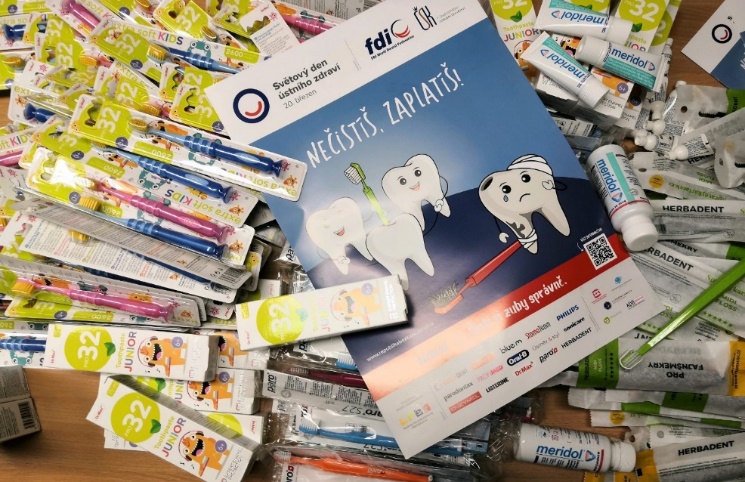 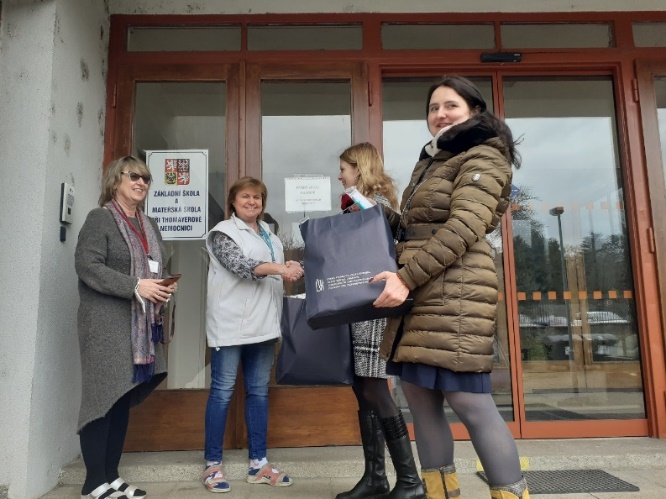 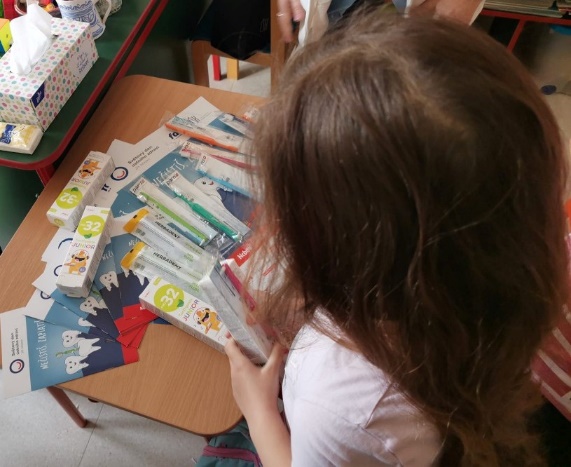 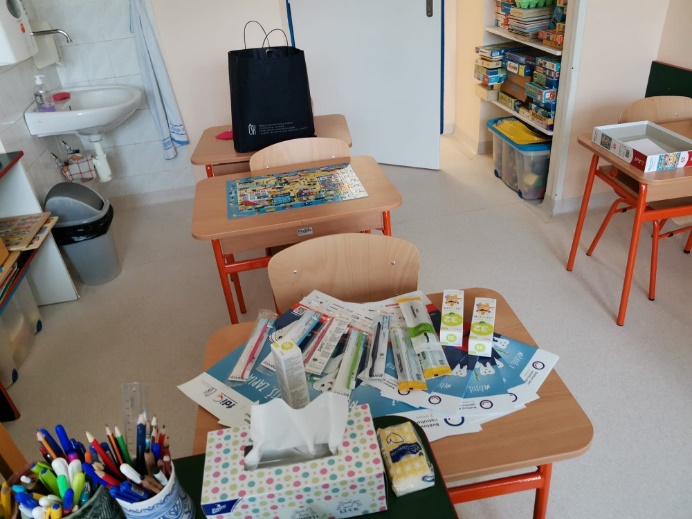 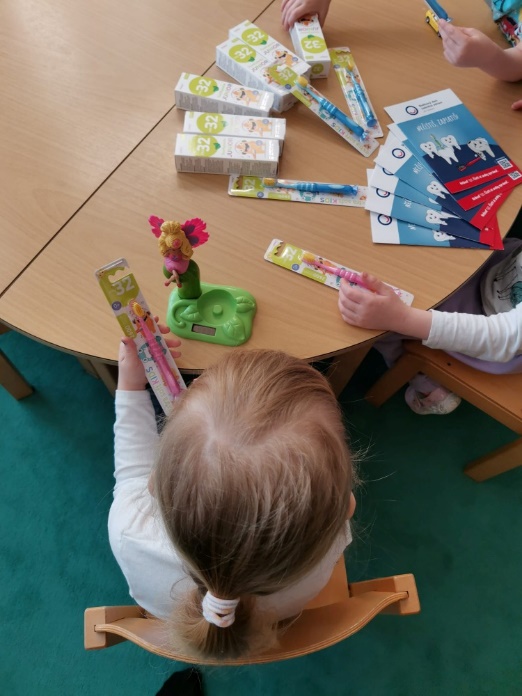 